                                                       Приложение № 8                            Корабли могут иметь разнообразный вид. Это зависит от творчества и фантазии учителя.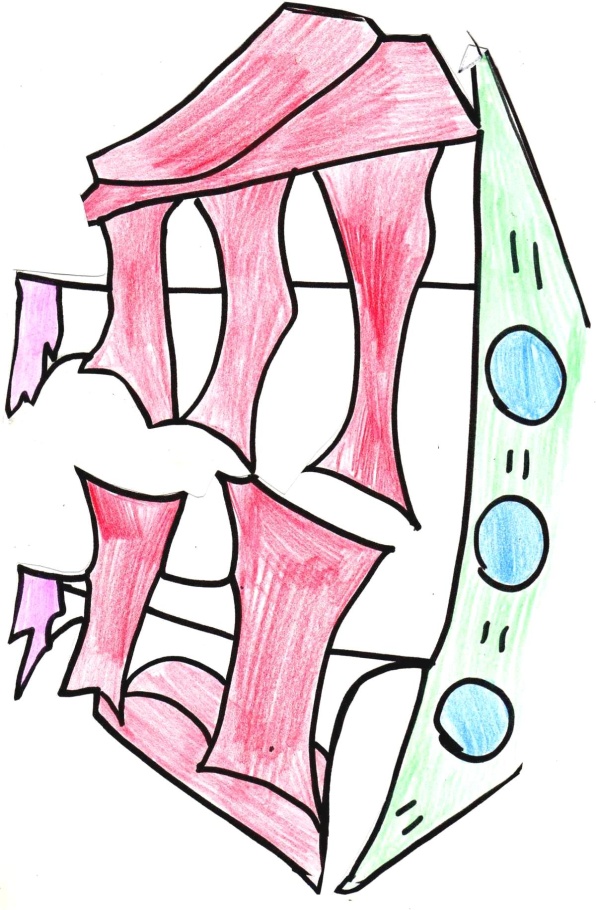 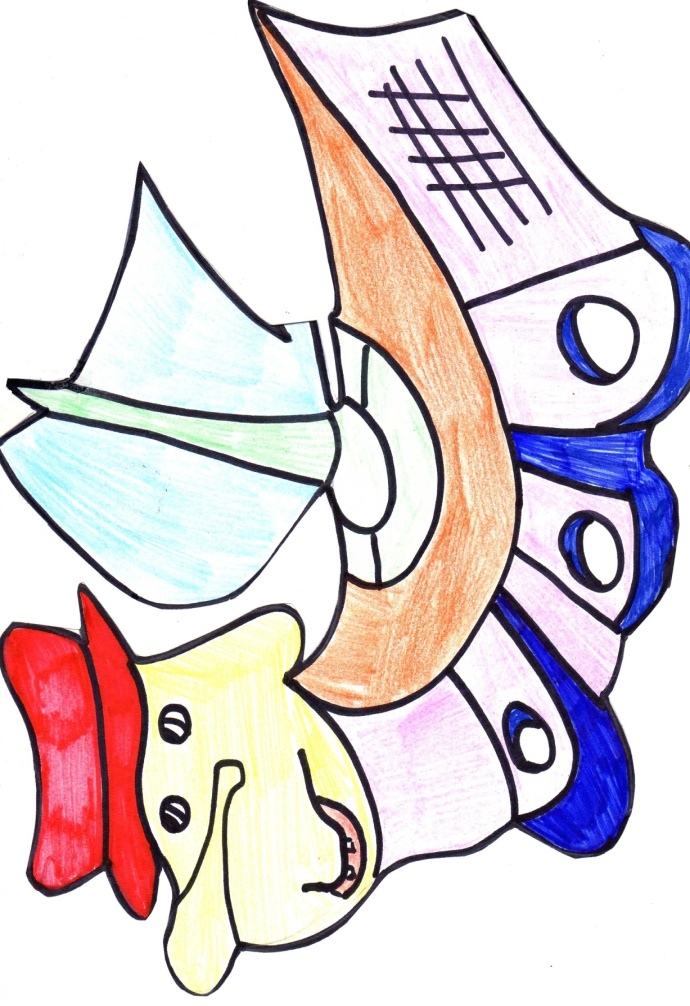 